                                   REUNION DU 26 MAI 2015	 Membres présents :                                	                  MAHINDAD                                  DJOUDER   ADRAR   DJOUAMA    KRIA                            BENMOUHOUB   AMGHAR   MOSTPHAOUI   YOUBI Membres excusés :                  Après avoir souhaité la bienvenue aux membres Présents, Monsieur MAHINDAD Kamal, Président de la Ligue passa la parole àMr le secrétaire général pour la lecture de l’ordre du jour.Ordre du jour :Adoption du PV précédent.Lecture du courrier « arrivée ».Compte-rendu des travaux des commissions.Questions diverses.       Le secrétaire adjoint donne lecture des dispositions arrêtées lors de la réunion précédente et informe les membres du bureau sur le  suivi de chaque opération.A - FAF / LNF / LRFA :       - FAF : demande documents relatifs à l’AGO de la ligue.       - LRFA : programme matchs féminins       - FAF : séminaire sur la gestion des ligues à Alger.B - CLUBS:      - CRB : demande autorisation de sortie à l’étrange en vue participation à un tournoi international.      - CRBAR : lettre de félicitations aux clubs ayant accédé à un niveau supérieur au titre de la saison encours.C – DJS :      - Réunion technique des rencontre JSMB/ASK et MOB/MCEE.      - PV de la réunion du 19-05-2015.D – Divers :      -  JS Semaoun : invitation à la cérémonie de remise des récompenses aux lauréats de la saison.      - Œuvres sociales SONATRACH : demande d’arbitres.             Le bureau de ligue a écouté puis entériné la synthèse des travaux des commissions qui se résument comme suit :CWA : Organisation d’un test écrit à l’intention des arbitres stagiaires.COS : Classement final en toutes catégories.Bilan de fin de saison.CJD : Etude de 01 affaire disciplinaire.Reliquat des sanctions à purger en 2015-2016.DAF :          -   Etat des amendes à impayées à la fin de la saison.             Le bureau a approuvé à l’unanimité de ses présents :L’organisation d’une réunion bilan de la saison 2014-2015 le samedi 06 Juin 2015 à 10 heures au salon d’honneur de l’OPOW avec l’ensemble des clubs engagés avec dispositions pour la saison suivante.Examen écrit pour le passage de grade d’arbitre de wilaya Vendredi 29 Mai 2015 à 9h30 au niveau du CEM Sidi Ahmed.          Le secrétaire général                    Le Président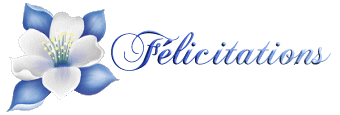 Le bureau de la Ligue de Football de Béjaia, présidé par M.Kamel MAHINDAD, adresse ses chaleureuses félicitations aux clubs qui ont décroché leur billet pour l’accession au titre de la saison 2014-2015. Il s’agit de l’USM Béjaia en « Régionale 2 » et de l’AS Taassast, de l’ARB Barbacha et du CRA Barbacha en « Honneur ».
Ces clubs, qui ont affiché des ambitions réelles et une volonté tenace de passer à un palier supérieur, ont fait preuve d’une grande régularité et ont atteint leurs objectifs aux prix de gros sacrifices consentis durant toute la saison.Il félicite, par la même occasion tous les clubs champions de leurs groupes respectifs en catégories de jeunes et les vainqueurs de la coupe de wilaya en U13 - U15 – U17 – U 20. Un message exceptionnel est adressé au club OST champion dans l’ensemble des catégories de jeunes avec en prime une coupe de wilaya en U20 arrachée de fort belle manière face à une coriace équipe du CRBA.1 - Engagement des clubs de football amateur :Le dossier d’engagement doit être constitué de pièces suivantes :Un fiche d’engagement dans les compétitions (imprimé ligue);Une attestation délivrée par une compagnie d’assurance relative aux contrats couvrant l’ensemble des membres des clubs, conformément aux règlements des championnats de football amateur ;Une liste des membres élus du comité directeur, mandatés pour représenter le club auprès de la   ligue et les structures du football;Une attestation de domiciliation délivrée par le gestionnaire de l’infrastructure sportive concernée dûment homologuée par la commission d’homologation des stades ;Le paiement des frais d’engagement et les éventuels arriérés.Le procès verbal de la dernière assemblée générale du club et le rapport du commissaire aux comptes.2 - Dépôt des dossiers d’engagement :Les dossiers d’engagement complets doivent être déposés, contre accusé de réception auprès des ligues de football amateur, au plus tard le 30 juillet 2015. 3 - Montant des frais d’engagement :Divisions Honneur et pré-honneur : Trois cent  cinquante mille (350.000,00) dinars.4 - Catégories d’équipes à engager obligatoirement :Une équipe sénior : joueurs nés avant le 01 janvier 1996.Une équipe U-20   	: joueurs nés en 1996 et 1997. Une équipe U-18   	: joueurs nés en 1998, 1999 et 2000.Une équipe U-15   	: joueurs nés en 2001 et 2002. L’engagement éventuel d’une équipe U13 des joueurs nés en 2003 et 2004, doit être enregistré auprès de la ligue de Wilaya du siège du club.5 - Période d’enregistrement des licences :La période d’enregistrement des licences est fixée du 1er Juillet 2015 au 31 Août 2015. 6- Nombre de joueurs à enregistrer par club :6-1- Catégorie sénior : Vingt cinq (25) joueurs amateurs au maximum dont trois (03) gardiens de but obligatoire y compris sept (07) joueurs issue de la formation du club.Dans la limite de l’effectif fixé, les clubs ne peuvent enregistrer que trois joueurs âgés de plus de trente ans (30 ans) au maximum.6-2- Catégories de jeunes : Vingt trois (23) joueurs au minimum par catégorie dont obligatoirement trois gardiens de but.07 - Numérotation des maillots : 15.1 - Le club est tenu au moment du dépôt des demandes de licences, de communiquer à sa ligue, les numéros des dossards attribués à tous les joueurs participant aux rencontres officielles des seniors. Les numéros de un (01) à trente (30) sont attribués exclusivement aux joueurs seniors et demeurent inchangés durant toute la saison et doivent figurer sur le dos du maillot et à l'avant du short du côté droit.Les numéros Un (01), seize (16) et trente (30) sont attribués aux gardiens de but seniors.15.2 – Les zones vierges des manches du maillot, sont exclusivement réservées aux insignes d’identification de la compétition.  08 - Début des compétitions :Divisions honneur et pré-honneur : 02 octobre 2015 Direction  de l’administration et des financesSituation des amendes impayéesDivision : HONNEURDivision : PRE-HONNEURDivision : JEUNES ELITERappel des règlements généraux :Article 06 :Pour participer au championnat de football amateur, tout club doit, en plus du dépôt des pièces exigées par les textes, s’acquitter des droits d’engagement tels que fixés par la FAF et des éventuels arriérés.Article 131 :Si le club n’a pas apuré le paiement de ses amendes avant la fin du championnat en cours, son engagement pour la saison sportive suivante, demeure lié au règlement de ses dettes envers la ou les ligues concernées.COMMISSION DE DISCIPLINEREUNION DU  26-05-2015Membres présents :GUEMDJAL                              PrésidentBENBOUDJEMAA                   SecrétaireDJOUAMA                                MembreOrdre du jour :Audition  des dirigeants et officiels.Traitement des affaires disciplinaires.COUPE DE WILAYAAffaire N° 535:  rencontre OST / CRBA ( U20 ) du 23-05-2015- SAADI  Hamimi ( OST – LN° 061611 ) – 01 MF pour cumul d’avertissements (exclu).- BELLAL  Hillal ( OST – LN° 061615 ) – avertissement.- BOUFOUDI  Amine ( CRBA – LN° 061536 ) – avertissement.- HADJARA  Djillali ( CRBA – LN° 061787 ) – avertissement + amende de 1000 DA pour CD.- HAMA  Abdeslam ( CRBA – LN° 061785 ) – avertissement + amende de 1000 DA pour CD.- KHELFAOUI  Akli  (Entraineur CRBA – LN° 066100) – 02 matchs d’interdiction de banc (refoulé pour contestation de décision) + amende de 2000 DA.- SI MEZIANE  Abdelkrim  (Dirigeant  OST – LN° 079395) – 02 matchs d’interdiction de banc (refoulé pour contestation de décision) + amende de 2000 DA.!!!!!!!!!!!!!!!!!!!!!!!!!!!!!!!!!!!!!!!!!!!!!!!!!!!!!!!!!!!!!!!!!!!!!!!!!!!!!!!!!!!Reliquats de sanctions à purgerSaison 2015 / 2016Catégorie :   SENIORCatégorie :   U 20Catégorie :   U 17Catégorie :   DIRIGEANTCLUBNB : Dans le reste  à purger, il est supposé que les personnes sanctionnées n’ont pris part à aucune  rencontre après leurs sanctions.COMMISSION ORGANISATION DES COMPETITIONSREUNION DU  19-05-2015Finales de la coupe de wilayaFINALE U 13FINALE U 15FINALE U 17FINALE U 20COMMISSION ORGANISATION DES COMPETITIONSREUNION DU  19-05-2015Situation de fin de saisonI- Championnats 2014 – 2015 :II- Championnat U13 :II- Accession :III- Rétrogradation :II- Coupe de wilaya :DIVISION HONNEURCOMPOSITION  DU  GROUPE  2015-2016DIVISION PRE-HONNEURGROUPE  1CLASSEMENT DEFINITIF DE FIN DE SAISON§§§§§§§§§§§§§§§§§§§§§§§§§§§§§§§§§§§§§§§§§§§§§§§§§§§§DIVISION PRE-HONNEURGROUPE  2CLASSEMENT DEFINITIF DE FIN DE SAISONJeunes GROUPE  ( A )Classement définitif de fin de saisonJeunes GROUPE  ( B )Classement définitif de fin de saisonJeunes GROUPE  ( C )Classement définitif de fin de saisonJeunes GROUPE  ( D )Classement définitif de fin de saisonJeunes GROUPE  ( ELITE )Classement définitif de fin de saison§§§§§§§§§§§§§§§§§§§§§§§§§§§§§§§§§§§§§Benjamins  GROUPE  ( A )Classement définitif de fin de saisonBenjamins  GROUPE  ( B )Classement définitif de fin de saisonBenjamins  GROUPE  ( C )Classement définitif de fin de saison§§§§§§§§§§§§§§§§§§§§§§§§§§§§§§§§§§Benjamins  GROUPE  ( D )Classement définitif de fin de saison§§§§§§§§§§§§§§§§§§§§§§§§§§§§§§§§§§§§Benjamins  GROUPE  ( E )Classement définitif de fin de saisonRAPPEL DE CERTAINES DISPOSITIONS REGLEMENTAIRESPOUR LA SAISON SPORTIVE 2015-2016N°Clubs Montant 1US Aït Smail10.0002JS Ighil Ouazzoug16.5003SS Sidi Aïch10.0004JSB Amizour5.0005SRB Tazmalt3.0006CR Mellala1.0007US Soummam1.0008OS El Kseur4.0009CRB Aokas5.000N°Clubs Montant 1US Aourir Jdida59.5002RSC Akhenak31.5003ES Ighil Ali22.0004NRB Semaoun19.0005O Feraoun 54.5006OC Taslent2.5007WRB Ouzellaguen39.0008CR Béjaia15.0009El Flaye ACS23.00010AS Oued Ghir17.00011JS Tamridjet1.00012AS Taassast2.00013CRB Aït R’Zine22.00014CRA Barbacha21.00015O Melbou15.00016ARB Barbacha5.000017OS Tazmalt2 .000N°Clubs Montant 1JS Tichy2.5002USO Amizour2.5003CRB Kherrata50.0004JSM Béjaia15.0005MO Béjaia15.0006ES Timezrit15.0007ORB Akbou1.0008JS Akbou1.000Nom  et  prénomClubRencontreDateSanctionReste à purgerALOUT  ALICSBCCSBC / USS03/05/20133 AN F.03/05/2016SAKHER  GHILASCSBCCSBC / USS03/05/20133 AN F.03/05/2016SAOUDI  ANISASTAST / USAS17/05/20142 AN F.17/05/2016LAOUHID  ABDELKADEROSTOST / AST18/10/20141 AN F.18/10/2015DAOUD  LYESSSSASSSA / OSEK22/11/20141 AN F.22/11/2015AZZOUG  FAWZIJSTJST /C RBAR26/12/20141 AN F.26/12/2015BOUMRAOU  NABILASOGNRBS / ASOG17/04/20154 MF01 MFAYADI  NAIMASOGASOG / ARBB25/04/20154 MF02 MFMEDJOUT  ZAHIRASOGCRAB / ASOG15/05/20154 MF04 MFNom  et  prénomClub Rencontre Date Sanction Reste à purgerKHODJA FOUAD YOUCEFUSAJUSAJ / WAF18/04/201502 MF01 MFSELLAMI  YANISUSASUSAS / CRM25/04/201502 MF01 MFMOUHOU  FAHEMOSTRCS / OST16/05/201502 MF01 MFNom  et  prénomClub Rencontre Date Sanction Reste à purgerHAMACHE  ANISGCBGCB / BCEK25/03/20151 AN F.25/03/2016SOLTANI  KHEMISSIGCBGCB / BCEK25/03/20151 AN F.25/03/2016BRAHMI  WALIDGCBGCB / BCEK25/03/20151 AN F.25/03/2016RAHRAH  TAHARGCBGCB / BCEK25/03/20151 AN F.25/03/2016IDJER  MOHANDARBBARBB / OST08/05/201506 MOIS08/11/2015MEKBEL  EL YASSINENRBSCRBA / NRBS09/05/201502 MF02 MFMEDDOURENE MD-LAMINEJSIOJSIO / CRBA16/05/201502 MF01 MFNom  et  prénomClub Rencontre Date Sanction Reste à purgerBOUZIT  KAMELWRBOWRBO / AST01/05/201506 MOIS F.01/10/2015KHELFAOUI  AKLICRBACRBA / OST23/05/201502 MF02 MFSI MEZIANE  ABDELKRIMOSTCRBA / OST23/05/201502 MF02 MFClubRencontre Date Sanction Reste à purgerWRBOWRBO / AST01/05/20152 Matchs à huis clos02 matchs à huis closCRABCRAB / ASOG15/05/201501 Match à huis clos01 match à huis closLieuHoraire Rencontre Arbitres Résultat BejaiaBenallouache9 h 30ORBA / JSMBBENAMARAACHITHADDAD00 – 00ORBA vainqueur aux tirs aux butsLieuHoraire Rencontre Arbitres Résultat BejaiaBenallouache11 h MOB / USOAGHOUASBARDACHEHEROUGA00 – 01LieuHoraire Rencontre Arbitres Résultat BejaiaBenallouache13 h 30 JSIO / RCSBOUCHAKERCHOUCHAAAISSAOUI00 – 00JSIO vainqueur aux tirs aux butsLieuHoraire Rencontre Arbitres Résultat BejaiaBenallouache15 h 30OST / CRBAMERAKCHITEBANIBOUFASSA01 – 00DIVISIONSDIVISIONSDIVISIONSCLUBS  CHAMPIONSHONNEURHONNEURSENIORSUSM BEJAIAP/HONNEURAP/HONNEURASENIORSARB BARBACHAP/HONNEURBP/HONNEURBSENIORSAS TAASSASTGROUPE AU 15U 15JS IGHIL OUAZZOUGGROUPE AU 17U 17JS IGHIL OUAZZOUGGROUPE AU 20U 20O MELBOUGROUPE BU 15U 15JSB AMIZOURGROUPE BU 17U 17ARB BARBACHAGROUPE BU 20U 20CR MELLALAGROUPE CU 15U 15RC SEDDOUKGROUPE CU 17U 17JS CHEMINIGROUPE CU 20U 20RC SEDDOUKGROUPE DU 15U 15OS TAZMALTGROUPE DU 17U 17OS TAZMALTGROUPE DU 20U 20OS TAZMALTGROUPE EU 15U 15MO BEJAIAGROUPESChampion 2014– 2015GROUPE  AORB AKBOUGROUPE BCR BEJAIAGROUPE COS EL KSEURGROUPE DAS IGHIL OUANTARGROUPE EOS TAZMALTCLUBSDIVISIONSUSM BEJAIAREGIONALE  IIARB BARBACHAAS TAASSASTCRA BARBACHAHONNEURCLUBSDIVISIONSUS AIT SMAILJSB AMIZOURPRE-HONNEURCATEGORIESVAINQUEURS 2014 – 2015U 13ORB AKBOUU 15USO AMIZOURU 17JS IGHIL OUAZZOUGU 20OS TAZMALTCLAS.CLUBSPTSJGNPBPBCDIF.Obs.01USM BEJAIA81302603016007+ 5302OS EL-KSEUR79302404017111+ 6003RC SEDDOUK63301906057029+ 3104 CRB AOKAS51301506066624+ 4205JS IGHIL-OUAZOUG44301403134644+ 02- 0106CR MELLALA41301205133842- 0407US SOUMMAM37301104154341 + 0208JS BEJAIA34      301004163743- 0609CRB S.E.TENINE33301106133841- 03- 06--SS SIDI AICH33300908133953- 14- 0211GC BEJAIA32300711122842- 14--SRB TAZMALT32300809133250- 18- 01 13NC BEJAIA31301004153849- 11- 0314CS P.CIVILE30300806162342- 1915JSB AMIZOUR 24300509162542- 1716US AIT SMAILFORFAIT  GENERALFORFAIT  GENERALFORFAIT  GENERALFORFAIT  GENERALFORFAIT  GENERALFORFAIT  GENERALFORFAIT  GENERALFORFAIT  GENERALFORFAIT  GENERALCLAS.CLUBSPOINTSJGNPBPBCDIFObs.01ARB BARBACHA54221606005706+ 5102AS OUED-GHIR52221604026217+ 4503 WA FELDEN41221205054222+ 2004JSC AWZELAGUEN37221104073435- 0105JS TAMRIDJET36221006064326+ 1706NRB SEMAOUN35221005072721+ 0607NB TASKRIOUT34221004084627+ 1908CRB AIT RZINE32220905083730+ 0709JS CHEMINI25220704113043- 1310EL FLAYE ACS13220401172164- 4311ES IGHIL ALIFORFAIT  GENERALFORFAIT  GENERALFORFAIT  GENERALFORFAIT  GENERALFORFAIT  GENERALFORFAIT  GENERALFORFAIT  GENERALFORFAIT  GENERALFORFAIT  GENERAL12CR BEJAIAFORFAIT  GENERALFORFAIT  GENERALFORFAIT  GENERALFORFAIT  GENERALFORFAIT  GENERALFORFAIT  GENERALFORFAIT  GENERALFORFAIT  GENERALFORFAIT  GENERALCLAS.CLUBSPOINTSJGNPBPBCDIFObs.01AS TAASSAST47201502034613+ 3302CRA BARBACHA46201404024617+ 2903WRB OUZELLAGUEN43201207014810+ 3804O MELBOU34201204053118+ 13- 0605OC AKFADOU28200804082929- 0006OS TAZMALT27200803092121- 0007BC EL KSEUR23200702112838- 10--O FERAOUN23200901103340- 07- 04 09US AOURIR  JDIDA14200505102238- 16- 0610RSC AKHNAKFORFAIT  GENERALFORFAIT  GENERALFORFAIT  GENERALFORFAIT  GENERALFORFAIT  GENERALFORFAIT  GENERALFORFAIT  GENERALFORFAIT  GENERALFORFAIT  GENERAL11OC TASLENTFORFAIT  GENERALFORFAIT  GENERALFORFAIT  GENERALFORFAIT  GENERALFORFAIT  GENERALFORFAIT  GENERALFORFAIT  GENERALFORFAIT  GENERALFORFAIT  GENERAL12IRB BOUHAMZAFORFAIT GENERALFORFAIT GENERALFORFAIT GENERALFORFAIT GENERALFORFAIT GENERALFORFAIT GENERALFORFAIT GENERALFORFAIT GENERALFORFAIT GENERALGROUPE     (A)  / U.15GROUPE     (A)  / U.15GROUPE     (A)  / U.15GROUPE     (A)  / U.15GROUPE     (A)  / U.15GROUPE     (A)  / U.15GROUPE     (A)  / U.15GROUPE     (A)  / U.15GROUPE     (A)  / U.15GROUPE     (A)  / U.15GROUPE     (A)  / U.15GROUPE     (A)  / U.15RangClubsPtsJGNPBPBCDIFFFOBSERVATIONS1erJSIO37181143CHAMPION DE WILAYACHAMPION DE WILAYACHAMPION DE WILAYACHAMPION DE WILAYA2èmeJST351810533èmeCRBA311810174èmeNCB29188555èmeUSMB28188466èmeJSB26187567èmeUSAS24186668èmeCRBSET21186399èmeOM15185O1310èmeNBT3181017GROUPE     (A)  / U.17GROUPE     (A)  / U.17GROUPE     (A)  / U.17GROUPE     (A)  / U.17GROUPE     (A)  / U.17GROUPE     (A)  / U.17GROUPE     (A)  / U.17GROUPE     (A)  / U.17GROUPE     (A)  / U.17GROUPE     (A)  / U.17GROUPE     (A)  / U.17GROUPE     (A)  / U.17RangClubsPtsJGNPBPBCDIFFFOBSERVATIONS1erJSIO44181422CHAMPION DE WILAYACHAMPION DE WILAYACHAMPION DE WILAYACHAMPION DE WILAYA2èmeCRBA431814133èmeJST421814044èmeUSMB341810355èmeCRBSET29189276èmeNCB25187477èmeOM191861118èmeUSAS121833129èmeNBT1018311410èmeJSB3180315GROUPE     (A)  / U.20GROUPE     (A)  / U.20GROUPE     (A)  / U.20GROUPE     (A)  / U.20GROUPE     (A)  / U.20GROUPE     (A)  / U.20GROUPE     (A)  / U.20GROUPE     (A)  / U.20GROUPE     (A)  / U.20GROUPE     (A)  / U.20GROUPE     (A)  / U.20GROUPE     (A)  / U.20RangClubsPtsJGNPBPBCDIFFFOBSERVATIONS1erOM46181512CHAMPION DE WILAYACHAMPION DE WILAYACHAMPION DE WILAYACHAMPION DE WILAYA2èmeCRBA411813233èmeJSB391812334èmeUSAS28188465èmeNCB26188286èmeCRBSET22186487èmeNBT15183698èmeJST141835109èmeUSMB1318341010èmeJSIO8181512GROUPE     (B)  / U.15GROUPE     (B)  / U.15GROUPE     (B)  / U.15GROUPE     (B)  / U.15GROUPE     (B)  / U.15GROUPE     (B)  / U.15GROUPE     (B)  / U.15GROUPE     (B)  / U.15GROUPE     (B)  / U.15GROUPE     (B)  / U.15GROUPE     (B)  / U.15GROUPE     (B)  / U.15RangClubsPtsJGNPBPBCDIFFFOBSERVATIONS1erJSBA49181611CHAMPION DE WILAYACHAMPION DE WILAYACHAMPION DE WILAYACHAMPION DE WILAYA2èmeCRB491816113èmeBCEK351811254èmeGCB321810265èmeUSS30189366èmeOF201862107èmeARBB191861118èmeAST151843119èmeCRM1118321310èmeCSPC1180117GROUPE     (B)  / U.17GROUPE     (B)  / U.17GROUPE     (B)  / U.17GROUPE     (B)  / U.17GROUPE     (B)  / U.17GROUPE     (B)  / U.17GROUPE     (B)  / U.17GROUPE     (B)  / U.17GROUPE     (B)  / U.17GROUPE     (B)  / U.17GROUPE     (B)  / U.17GROUPE     (B)  / U.17RangClubsPtsJGNPBPBCDIFFFOBSERVATIONS1erARBB46181512CHAMPION DE WILAYACHAMPION DE WILAYACHAMPION DE WILAYACHAMPION DE WILAYA2èmeJSBA401813143èmeAST28188464èmeOF25187465èmeBCEK28189186èmeGCB231872107èmeUSS221871108èmeCRM22186489èmeCRB221864810èmeCSPC0180018GROUPE     (B)  / U.20GROUPE     (B)  / U.20GROUPE     (B)  / U.20GROUPE     (B)  / U.20GROUPE     (B)  / U.20GROUPE     (B)  / U.20GROUPE     (B)  / U.20GROUPE     (B)  / U.20GROUPE     (B)  / U.20GROUPE     (B)  / U.20GROUPE     (B)  / U.20GROUPE     (B)  / U.20RangClubsPtsJGNPBPBCDIFFFOBSERVATIONS1erCRM43181413CHAMPION DE WILAYACHAMPION DE WILAYACHAMPION DE WILAYACHAMPION DE WILAYA2èmeBCEK351810533èmeUSS321810264èmeCSPC31189455èmeOF27187656èmeARBB21186397èmeCRB161851128èmeJSBA19185499èmeGCB1418421210èmeAST13184212GROUPE     (C)  / U.15GROUPE     (C)  / U.15GROUPE     (C)  / U.15GROUPE     (C)  / U.15GROUPE     (C)  / U.15GROUPE     (C)  / U.15GROUPE     (C)  / U.15GROUPE     (C)  / U.15GROUPE     (C)  / U.15GROUPE     (C)  / U.15GROUPE     (C)  / U.15GROUPE     (C)  / U.15RangClubsPtsJGNPBPBCDIFFFOBSERVATIONS1erRCS49181611CHAMPION DE WILAYACHAMPION DE WILAYACHAMPION DE WILAYACHAMPION DE WILAYA2èmeOSEK431814133èmeJSC391812334èmeOCA30189365èmeCRAB161851126èmeEFACS161844107èmeASOG151843118èmeNRBS151843119èmeSSSA1418421210èmeJSCA1318279GROUPE     (C)  / U.17GROUPE     (C)  / U.17GROUPE     (C)  / U.17GROUPE     (C)  / U.17GROUPE     (C)  / U.17GROUPE     (C)  / U.17GROUPE     (C)  / U.17GROUPE     (C)  / U.17GROUPE     (C)  / U.17GROUPE     (C)  / U.17GROUPE     (C)  / U.17GROUPE     (C)  / U.17RangClubsPtsJGNPBPBCDIFFFOBSERVATIONS1erJSC50181620CHAMPION DE WILAYACHAMPION DE WILAYACHAMPION DE WILAYACHAMPION DE WILAYA2èmeRCS451815033èmeOCA391812334èmeCRAB26188285èmeSSSA23187296èmeOSEK23187297èmeNRBS23187288èmeJSCA161844109èmeEFACS1318411310èmeASOG1180117GROUPE     (C)  / U.20GROUPE     (C)  / U.20GROUPE     (C)  / U.20GROUPE     (C)  / U.20GROUPE     (C)  / U.20GROUPE     (C)  / U.20GROUPE     (C)  / U.20GROUPE     (C)  / U.20GROUPE     (C)  / U.20GROUPE     (C)  / U.20GROUPE     (C)  / U.20GROUPE     (C)  / U.20RangClubsPtsJGNPBPBCDIFFFOBSERVATIONS1erRCS45181431CHAMPION DE WILAYACHAMPION DE WILAYACHAMPION DE WILAYACHAMPION DE WILAYA2èmeOSEK451815033èmeOCA371812154èmeJSC331810355èmeNRBS22186486èmeCRAB221871107èmeJSCA19185498èmeASOG141842129èmeSSSA1318411310èmeEFACS11183213GROUPE     (D)  / U.15GROUPE     (D)  / U.15GROUPE     (D)  / U.15GROUPE     (D)  / U.15GROUPE     (D)  / U.15GROUPE     (D)  / U.15GROUPE     (D)  / U.15GROUPE     (D)  / U.15GROUPE     (D)  / U.15GROUPE     (D)  / U.15GROUPE     (D)  / U.15GROUPE     (D)  / U.15RangClubsPtsJGNPBPBCDIFFFOBSERVATIONS1erOST43161411CHAMPION DE WILAYACHAMPION DE WILAYACHAMPION DE WILAYACHAMPION DE WILAYA2èmeRSCA401613123èmeWAF391613034èmeSRBT28169165èmeESIA23167276èmeWRBO131641117èmeCRBAR101631128èmeUSAJ31610159èmeOCTFORFAIT GENERALFORFAIT GENERALFORFAIT GENERALFORFAIT GENERALFORFAIT GENERALGROUPE     (D)  / U.17GROUPE     (D)  / U.17GROUPE     (D)  / U.17GROUPE     (D)  / U.17GROUPE     (D)  / U.17GROUPE     (D)  / U.17GROUPE     (D)  / U.17GROUPE     (D)  / U.17GROUPE     (D)  / U.17GROUPE     (D)  / U.17GROUPE     (D)  / U.17GROUPE     (D)  / U.17RangClubsPtsJGNPBPBCDIFFFOBSERVATIONS1erOST42161330CHAMPION DE WILAYACHAMPION DE WILAYACHAMPION DE WILAYACHAMPION DE WILAYA2èmeESIA391612313èmeRSCA381612224èmeWAF23167275èmeWRBO18165386èmeCRBAR17164577èmeUSAJ101631128èmeSRBT91623119èmeOCTFORFAIT GENERALFORFAIT GENERALFORFAIT GENERALFORFAIT GENERALFORFAIT GENERALGROUPE     (D)  / U.20GROUPE     (D)  / U.20GROUPE     (D)  / U.20GROUPE     (D)  / U.20GROUPE     (D)  / U.20GROUPE     (D)  / U.20GROUPE     (D)  / U.20GROUPE     (D)  / U.20GROUPE     (D)  / U.20GROUPE     (D)  / U.20GROUPE     (D)  / U.20GROUPE     (D)  / U.20RangClubsPtsJGNPBPBCDIFFFOBSERVATIONS1erOST43161411CHAMPION DE WILAYACHAMPION DE WILAYACHAMPION DE WILAYACHAMPION DE WILAYA2èmeSRBT321610243èmeESIA26168264èmeWRBO25167435èmeUSAJ23166556èmeCRBAR1916547èmeWAF16164488èmeRSCA141642109èmeOCTFORFAIT  GENERALFORFAIT  GENERALFORFAIT  GENERALFORFAIT  GENERALFORFAIT  GENERALGROUPE     (ELITE)  / U.15GROUPE     (ELITE)  / U.15GROUPE     (ELITE)  / U.15GROUPE     (ELITE)  / U.15GROUPE     (ELITE)  / U.15GROUPE     (ELITE)  / U.15GROUPE     (ELITE)  / U.15GROUPE     (ELITE)  / U.15GROUPE     (ELITE)  / U.15GROUPE     (ELITE)  / U.15GROUPE     (ELITE)  / U.15GROUPE     (ELITE)  / U.15RangClubsPtsJGNPBPBCDIFFFOBSERVATIONS1erMOB. A55201811CHAMPION DE WILAYACHAMPION DE WILAYACHAMPION DE WILAYACHAMPION DE WILAYA2èmeJSMB. A512016313èmeJSA472014514èmeUSOA402012445èmeEST312010186èmeJSTY222072117èmeMOB. B182053128èmeORBA172045119èmeCSAGB1420421410èmeCRBK1120321511émeJSMB .B9202315RangClubsPtsJGNPBPBCDIFFFOBSERVATIONS1erORBA32121020CHAMPION DE WILAYACHAMPION DE WILAYACHAMPION DE WILAYACHAMPION DE WILAYA2èmeJSMB24127233èmeLSCB18125344èmeUSOA17125255èmeJSTY11123276èmeMOB10123187èmeJSCA6122010RangClubsPtsJGNPBPBCDIFFFOBSERVATIONS1erCRB2710901CHAMPION DE WILAYACHAMPION DE WILAYACHAMPION DE WILAYACHAMPION DE WILAYA2èmeUSS22107123èmeJST14104244èmeJSD9103165èmeESB7102176èmeJSB6102177èmeASTIDFORFAIT GENERALFORFAIT GENERALFORFAIT GENERALFORFAIT GENERALFORFAIT GENERALFORFAIT GENERALFORFAIT GENERALFORFAIT GENERALFORFAIT GENERALRangClubsPtsJGNPBPBCDIFFFOBSERVATIONS1erOSEK2912921CHAMPION DE WILAYACHAMPION DE WILAYACHAMPION DE WILAYACHAMPION DE WILAYA2èmeMCT25128223èmeRCS19126154èmeCRBA17125265èmeJSBA15123636èmeBCEK12123367èmeCRAB0120012RangClubsPtsJGNPBPBCDIFFFOBSERVATIONS1erASIO2912921CHAMPION DE WILAYACHAMPION DE WILAYACHAMPION DE WILAYACHAMPION DE WILAYA2èmeOCA23127233èmeJSAS23127234èmeJSC19126155èmeESBM61220106èmeESBD31210117èmeOCTForfait général Forfait général Forfait général Forfait général Forfait général RangClubsPtsJGNPBPBCDIFFFOBSERVATIONS1erOST34121110CHAMPION DE WILAYACHAMPION DE WILAYACHAMPION DE WILAYACHAMPION DE WILAYA2èmeASR29129213èmeUSAM21126334èmeSRBT14124275èmeWAF10123186èmeIRBBH10123187èmeJSBM6122010